Рекомендации по представлению инновационного проекта в третьем этапе Конкурсного отбора организаций на присвоение статуса региональной инновационной площадкиПо условиям конкурсного отбора третий (очный) этап проводится в формате публичной защиты инновационного проекта. Команде организации-заявителя инновационного проекта необходимо подготовить и представить краткое выступление на 6-8 мин. Рекомендуем построить выступление и оформить презентацию по заданной структуре. Желаем успеха!1Называется тема проекта, представляется организация заявительКоментарий слайда -30 секунд.2Актуальность проекта – определяется необходимостью и своевременностью решения проблем, которые возникли в региональной системе образования (это направления инновационной деятельности, утвержденные департаментом образования ЯО на соответствующий год).Для обоснования актуальности проекта  ответьте на вопросы:- Почему возникла необходимость в разработке проекта (выделите противоречия)- Почему ваше проектное предложение будет способствовать решению выделенной проблемы?Коментарий слайда -1 минута.3Идея – это способ решения проблемы.Ответьте на вопрос: Что вы предлагаете для решения проблемы?Идея определяет конечную цель (результат) вашего проекта и пути достижения этого результата.Коментарий слайда - 1 минута.4Обосновать инновационность проекта, ориентируясь на следующую градацию. Проект:описывает принципиально новый подход и не имеет аналогов (потому что…)существенно изменяет (усовершенствует) известные методы, технологии, программы и т.п. (потому что…)частично изменяет (усовершенствует) известные методы, технологии, программы и т.п. (потому что…)Коментарий слайда - 1 минута.5Цель проекта – это желаемый результат деятельности, достигаемый в итоге успешного осуществления проекта (из конкурсной заявки / текста проекта)Коментарий слайда – 30 секунд.6Задачи проекта представляют собой шаги реализации проекта, конкретное описание того, что будет выполнено и достигнуто, этапы на пути к достижению цели.Ответьте на вопросы:• Каким образом достигаются намеченные цели?• Какими действиями (работами, мероприятиями и т.д.)?Коментарий слайда - 1 минута.7Это могут быть: показатели динамики образовательных результатов (в том числе метапредметных); данные по повышению профессиональной компетентности педагогов; данные по оценке удовлетворенности образовательным процессом со стороны детей, родителей, учителей; динамика уровня мотивации к учебе и/или профессиональной деятельности и так далее. Эти результаты будут запрошены в отчете «О достижении значений показателей результативности реализации инновационного проекта образовательными организациями, имеющими статус РИП» в конце срока реализации проекта.Коментарий слайда - 1 минута.8Инновационный продукт представляет собой издание, например: учебно-методическое пособие, сборник методических материалов, практическое пособие и т.д. РИП обязуется представить готовый инновационный продукт (опубликованный или рукопись) в конце реализации проекта. Для каждого предполагаемого продукта или группы продуктов раскрыть:Жанр продукта: методические рекомендации, методическое пособие, описание модели, сборник, комплект (из чего состоит) и т.п. Целевую аудиторию (Для кого?)3) Кто еще может воспользоваться продуктом? Неявная целевая аудитория. (Кто еще этим может воспользоваться?)Коментарий слайда - 1 минута.9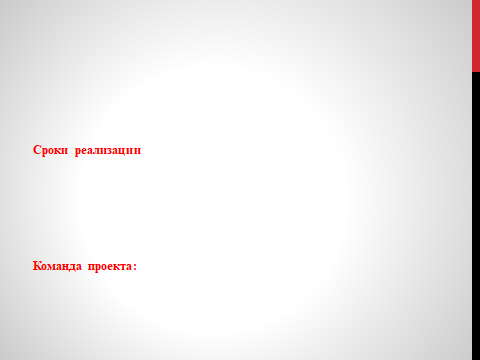 1. Указать сроки реализации проекта. Обосновать продолжительность реализации проекта.Ответьте на вопрос: Почему для реализации проекта необходимо 3 (2, 1) года? Можно ли реализовать проект за более короткий срок? Какие для этого необходимы условия?2. Укажите команду проекта и научного руководителяКоментарий слайда - 1 минута.10